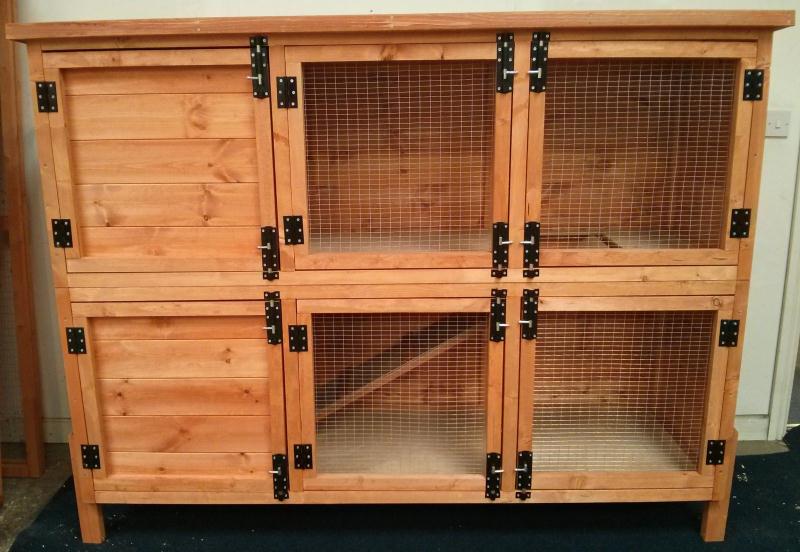 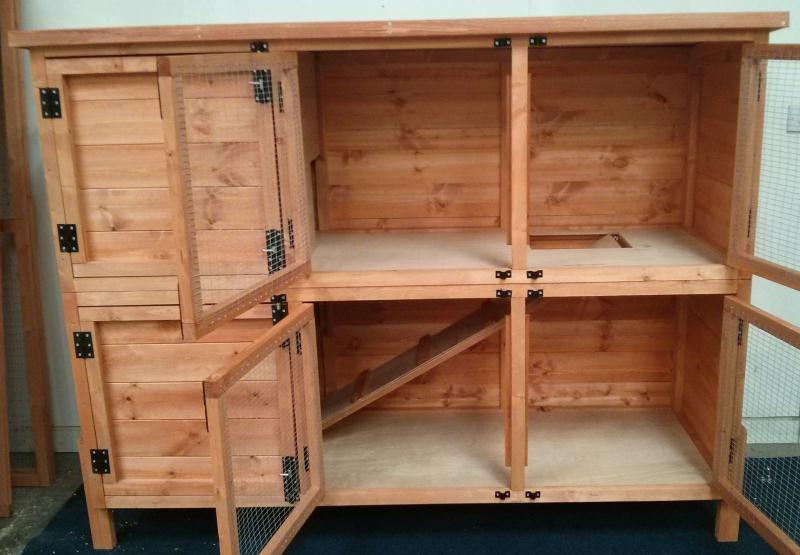 	6ft Double Storey Rabbit Hutch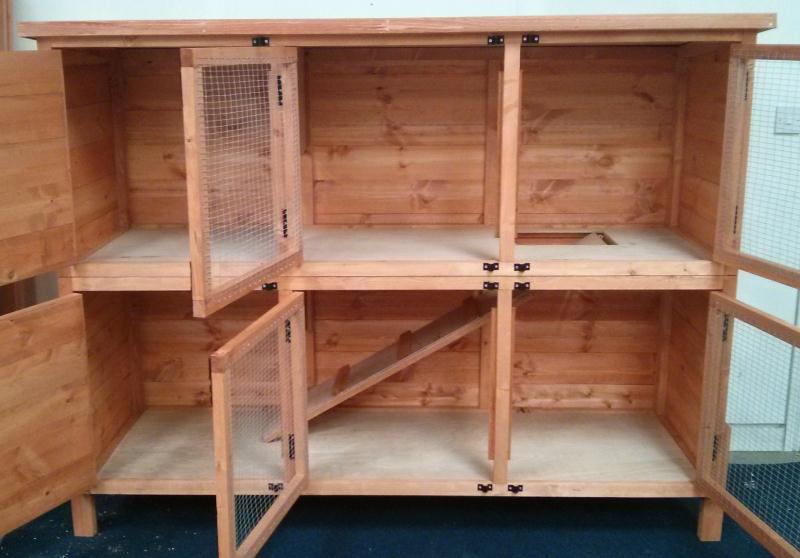 
DIMENSIONS:

Overall dimensions including roof

Centimetres - 191cm wide x 65cm deep x 140cm high
Feet and inches - 6ft 3" wide x 2ft 2" deep x 4ft 8" high


Note, measurements are to the nearest inch

SPECIAL FEATURES

This hutch has several benefits that make it stand out from the rest.

The felt used is a premium grade felt that will last 2 or 3 times that of standard hutch felt.

Both the floor and roof is made from high grade WBP external hard wearing plywood with a smooth veneered surface for easy cleaning

All doors are secured by two 4" powder coated barrel bolts to provide additional security from predators

The sides and back of the hutch are constructed from premium Redwood thick T & G cladding to provide a solid structure

DETAILS:

Our large 6ft double rabbit hutches are made from high quality materials, provide easy maintenance and are RWAF approved. Here are some of the other benefits of these hutches:Manufactured in the UKConforms to the requirements of the Rabbit Welfare AssociationHigh grade fox proof barrel boltsAll wood is preserved with animal friendly preservativeAll hutches are flat packed with doors, hinges, barrel bolts all pre-fitted to ensure simple assemblyGalvanised mesh doors
This hutch has four mesh doors that open to provide full and easy access to the whole exercise area. This will allow easy cleaning and access to your pets.

There are two solid doors that give access to the sleeping areas that are partitioned from the exercise areas but allow access to it through an access door. A ramp can be provided as an option to provide access between the two floors.

It is suitable for rescue rabbits or bunnies that have outgrown their existing hutch or need to be separated for a reason.

The hutch is raised off the ground by 6” so it is kept dry

DELIVERY:

Delivery lead time for this hutch is currently 2-3 weeks.


CUSTOM DESIGN:

We are more than happy to change our dimensions and designs to fit your exact requirements. Please contact us HERE and let us know what you require and we will do our best to accommodate you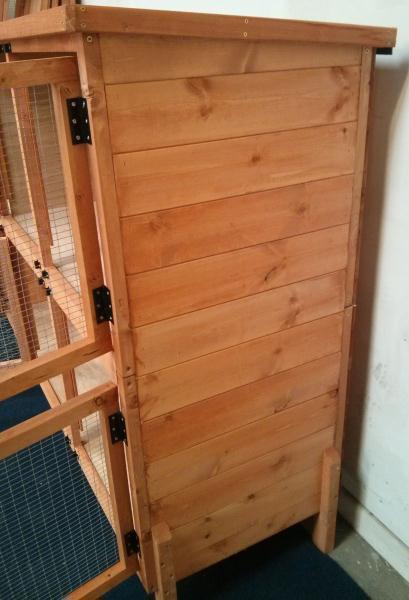 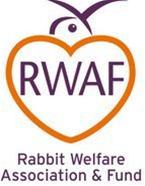 Rabbit Welfare Association and Fund
Approved Rabbit Hutch